                                               РЕШЕНИЕСовета сельского поселения Среднекарамалинский сельсовет муниципального района Ермекеевский район Республики Башкортостан Об утверждении решения Комиссии по соблюдению Регламента Совета, статусу и этике депутата Совета сельского поселения Среднекарамалинский сельсовет муниципального района Ермекеевский район Республики Башкортостан об избрании председателя Комиссии  В соответствии со статьями 15 и 18 Регламента Совета сельского поселения Среднекарамалинский сельсовет муниципального района Ермекеевский район Республики Башкортостан Совет сельского поселения Среднекарамалинский сельсовет муниципального района Ермекеевский район Республики Башкортостан решил:утвердить решение Комиссии по соблюдению Регламента, статусу и этике депутата Совета сельского поселения Среднекарамалинский сельсовет муниципального района Ермекеевский район Республики Башкортостан об избрании на должность председателя Комиссии Гаврилову Светлану Евгеньевну – депутата от избирательного округа № 2.            Главасельского поселения Среднекарамалинский сельсовет муниципального района Ермекеевский район Республики Башкортостан                                                       Р.Б. Галиуллин25 сентября 2023 года№ 1/15-29  Урта Ҡарамалы ауыл советы ауыл билəмəhе советы муниципаль районының Йəрмəĸəй районы Башkортостан Республиĸаhы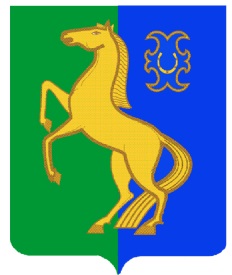 Совет сельского поселения Среднекарамалинский сельсовет муниципального района Ермекеевский район Республики Башкортостан 